Тринадцатое заседание двадцать восьмого созыва                                                          РЕШЕНИЕ 31 августа 2020 года № 50Об утверждении правил депутатской этики Совета сельского поселения Алькинский сельсовет муниципального района Салаватский район Республики Башкортостан В соответствии с Федеральным законом от 06.10.2003 N 131-ФЗ «Об общих принципах организации местного самоуправления в Российской Федерации», Уставом сельского поселения Алькинский сельсовет муниципального района Салаватский район Республики Башкортостан, Совет сельского поселения Алькинский сельсовет муниципального района Салаватский район Республики Башкортостан решил:1. Утвердить Правила депутатской этики Совета сельского поселения и Алькинский сельсовет муниципального района Салаватский район Республики Башкортостан согласно приложению. 2. Обнародовать настоящее Решение на информационном стенде Совета сельского поселения Алькинский сельсовет муниципального района Салаватский район Республики Башкортостан по адресу: Республика Башкортостан, Салаватский район, с. Алькино, ул. Кольцевая, 6 и разместить на информационном сайте Администрации сельского поселения Алькинский сельсовет муниципального района Салаватский район Республики Башкортостан по адресу:https:// сp-alkino.ru.3. Контроль за исполнением настоящего решения возложить на комиссию по соблюдению Регламента Совета, статусу и этики депутата Совета.Глава сельского поселения                                 А.Н.СадыковаПриложение к решению Совета сельского поселения Алькинский сельсовет муниципального районаСалаватский район Республики Башкортостан от 31 августа 2020 года № 50ПРАВИЛА ДЕПУТАТСКОЙ ЭТИКИНастоящие Правила определяют этические нормы поведения депутатов Совета сельского поселения Алькинский сельсовет муниципального района  Республики Башкортостан (далее - депутат), которыми им надлежит руководствоваться при осуществлении депутатских полномочий.Вопросы о нарушениях депутатами Правил депутатской этики и невыполнения ими депутатских обязанностей рассматриваются Комиссией Совета сельского поселения Алькинский сельсовет по соблюдению Регламента Совета, статусу и этике депутата.1. Общие положения1.1. Депутатская этика - это совокупность моральных и нравственных норм поведения депутатов при осуществлении ими депутатских полномочий.1.2. Общими моральными и нравственными критериями поведения депутата должны служить идеалы гуманизма, справедливости и добра.1.3. Депутат, сознавая свою ответственность перед государством, обществом и гражданами в своей деятельности, призван:соблюдать Конституцию Российской Федерации, Конституцию Республики Башкортостан, федеральные законы и законы Республики Башкортостан, Устав и иные муниципальные правовые акты;осуществлять депутатские полномочия добросовестно, на высоком профессиональном уровне;соблюдать собственное достоинство и уважать достоинство других депутатов, граждан, должностных лиц и представителей организаций, с которыми он вступает во взаимоотношения при осуществлении депутатских полномочий, проявлять корректность и внимательность;исходить из того, что признание, соблюдение и защита прав и свобод человека и гражданина определяют основной смысл и содержание деятельности органов местного самоуправления Республики Башкортостан;осуществлять свою деятельность в рамках компетенции Совета сельского поселения Алькинский сельсовет Республики Башкортостан (далее - Совет), установленной законами и иными нормативными правовыми актами;соблюдать установленные законом ограничения для депутатов;соблюдать нормы профессиональной этики и правила делового этикета;проявлять терпимость и уважение к обычаям и традициям народов Республики Башкортостан, учитывать культурные, духовные и иные особенности различных этнических, социальных групп и конфессий, способствовать межнациональному и межконфессиональному согласию;воздерживаться от всякой деятельности и поступков, которые могут нанести ущерб его авторитету, а также авторитету Совета;уважительно относиться к представителям средств массовой информации, освещающим работу Совета и его органов.2. Правила депутатской этики, относящиеся к деятельности депутатов в Совете и его органах2.1. Каждый депутат содействует созданию в Совете и его органах атмосферы доброжелательности, деловитости, ответственности, взаимной поддержки и товарищеского сотрудничества.2.2. Депутат должен проявлять терпимость и уважение к чужому мнению, в общении не допускать командно-приказного стиля, перед принятием решений всесторонне учитывать мнения других депутатов.Депутат не вправе проявлять безапелляционность, навязывать свою позицию некорректными методами.2.3. Депутат обязан активно и конструктивно участвовать в работе Совета и его органов, добросовестно выполнять поручения, данные ему Советом и его органами, в которых он состоит.2.4. В случае невозможности присутствовать на заседании Совета, комиссии или других органов Совета депутат заблаговременно информирует об этом главу сельского поселения Алькинский сельсовет муниципального района Салаватский район Республики Башкортостан (далее -  глава сельского поселения).2.5. Депутат обязан лично осуществлять право на голосование. Депутат, который отсутствовал во время голосования, не вправе требовать учета его голоса после завершения процесса голосования и перепоручать голосование другому депутату или иному лицу.2.6. Участвуя в заседаниях Совета и его органов, депутат обязан соблюдать Регламент Совета, дисциплину в зале заседаний, следовать принятому порядку работы, уважать председательствующего и всех присутствующих на заседании, воздерживаться от действий, заявлений и поступков, способных скомпрометировать его самого, представляемых им избирателей и Совет, в состав которого он избран.Не допускаются индивидуальные и коллективные действия по прекращению заседания, кроме случаев принятия соответствующего решения голосованием, выступления без предоставления слова председательствующим, выступления не по повестке дня и не по существу вопроса повестки дня, выкрики, прерывание выступающих и т.п.2.7. Депутаты должны обращаться официально друг к другу и ко всем лицам, участвующим в работе Совета и его органов.При обращениях друг к другу, к иным лицам, участвующим в работе, или приглашенным, а также при упоминании их в третьем лице депутатам рекомендуется использовать форму «уважаемый глава сельского поселения», «уважаемый президиум», «уважаемый депутат», «уважаемый председатель комиссии», «уважаемый управляющий делами» или слово «уважаемый» с добавлением имени и отчества лица, к которому оно адресовано.2.8. На заседаниях Совета и его органов выступающие не вправе употреблять в своей речи грубые, оскорбительные выражения, наносящие ущерб чести и достоинству депутатов и других лиц, допускать необоснованные обвинения в чей-либо адрес, призывать к незаконным действиям, национальной и религиозной розни, использовать заведомо ложную информацию.2.9. В случае избрания депутата на выборную должность в Совете его отношение к другим депутатам должно быть ровным, без выражения к кому-либо явных симпатий или антипатий.Депутаты обязаны считаться с должностным положением депутата и не вправе требовать к себе особого отношения, в том числе по мотивам содействия его избранию на выборную должность, вхождения в одну и ту же депутатскую группу, занятия одинаковой позиции при голосовании.3. Правила депутатской этики во взаимоотношенияхдепутатов с органами государственной власти,органами местного самоуправления, организациями,общественными объединениями, средствами массовойинформации, должностными лицами и гражданами3.1. Депутат не вправе использовать в личных целях возможности, связанные со статусом депутата, во взаимоотношениях с органами государственной власти, органами местного самоуправления, организациями, общественными объединениями, средствами массовой информации, должностными лицами и гражданами.3.2. Депутат вправе использовать информацию, составляющую государственную или иную охраняемую законом тайну, ставшую известной ему в связи с исполнением депутатских полномочий, только в служебных целях в соответствии с законодательством.3.3. Депутат не вправе разглашать сведения, которые стали ему известны при осуществлении депутатских полномочий, если эти сведения составляют государственную, служебную, коммерческую, личную или иную охраняемую законом тайну.3.4. Депутат обязан использовать депутатские бланки только для официальных обращений и писем, подписанных собственноручно.3.5. Депутат не вправе прямо или косвенно получать любые подарки либо услуги от организаций, граждан при решении вопросов, связанных с осуществлением им депутатских полномочий.3.6. Депутат не вправе выступать от имени Совета как его официальный представитель, не имея на то соответствующих полномочий.3.7. Депутат, выступая перед избирателями, в средствах массовой информации, на пресс-конференциях, митингах с публичными заявлениями, комментируя деятельность государственных и общественных органов и организаций, должностных лиц и граждан, обязан использовать только достоверные, проверенные факты.В случае неумышленного или неосторожного употребления в публичных выступлениях недостоверных либо непроверенных фактов депутат должен публично признать некорректность своих высказываний и принести извинения тем организациям, органам и лицам, чьи интересы или честь были затронуты этими выступлениями.3.8. Депутат обязан отвечать высоким моральным требованиям при исполнении своих обязанностей по отношению к гражданам.3.9. Депутат обязан своевременно отвечать на обращения избирателей, внимательно изучать поступившие от них предложения, заявления и жалобы.4. Этика финансовых и имущественных взаимоотношений депутатов4.1. Депутаты не вправе использовать преимущества, предоставленные им статусом депутата, в целях материально-финансовой и иной личной выгоды.4.2. Для возмещения расходов, связанных с выполнением депутатских полномочий, используются средства, выделяемые на эти цели в соответствии с законодательством.4.3. Не допускается получение депутатом от органов, организаций или иных лиц каких-либо услуг, льгот, не предусмотренных законодательством.Башkортостан РеспубликаһыСалауат районымуниципаль   районыныңӘлкә ауыл советыауыл биләмәһе Советы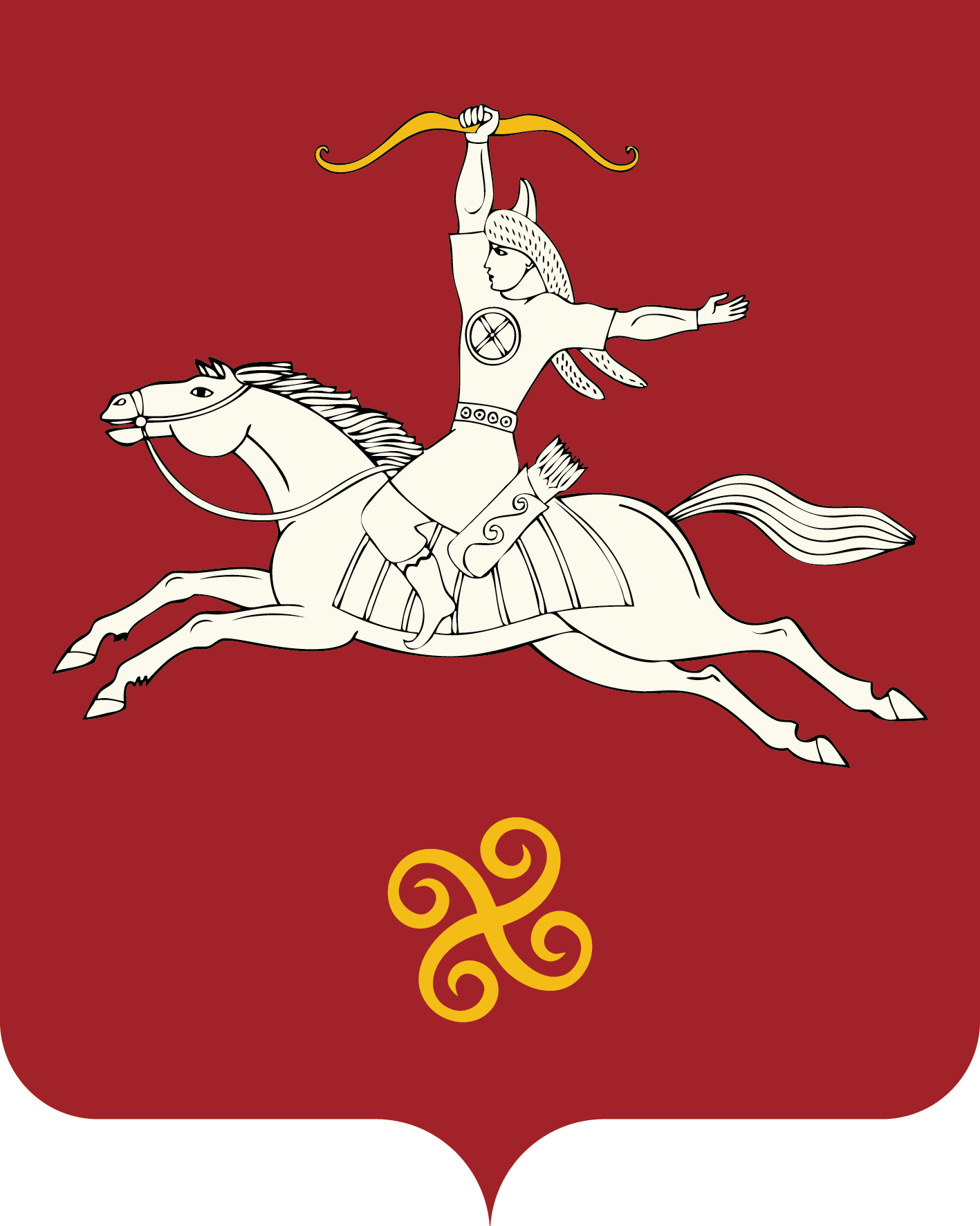 Республика БашкортостанСовет сельского поселенияАлькинский сельсоветмуниципального района     Салаватский район452481, Әлкә ауылы, Ҡуласа урамы, 6тел. 2-65-71, 2-65-47452481, с. Алькино, ул. Кольцевая, 6тел. 2-65-71, 2-65-47